INDICAÇÃO Nº 2572/2014Sugere ao Poder Executivo estudo para a realização de manutenção na zeladoria do Centro Esportivo Municipal Antônio Pedroso , praça Dante Tortelli, Cidade Nova.Excelentíssimo Senhor Prefeito Municipal, Nos termos do Art. 108 do Regimento Interno desta Casa de Leis, dirijo-me a Vossa Excelência para sugerir que, por intermédio do Setor competente, que seja realizado estudo para a realização de manutenção na zeladoria do Centro Esportivo Municipal Antônio Pedroso, praça Dante Tortelli, Cidade NovaJustificativa:                   Frequentadores da praça e do Centro Esportivo Antônio Pedroso, reclama da falta de manutenção na zeladoria do Centro Esportivo Municipal. O alambrado está aberto e pessoas desocupadas em atitudes suspeitas usam o local para uso de drogas e para encontros amorosos. Frequentadores pedem manutenção do local com urgência, assim como a poda das árvores.Plenário “Dr. Tancredo Neves”, em 23 de julho de 2.014.Celso Ávila-vereador-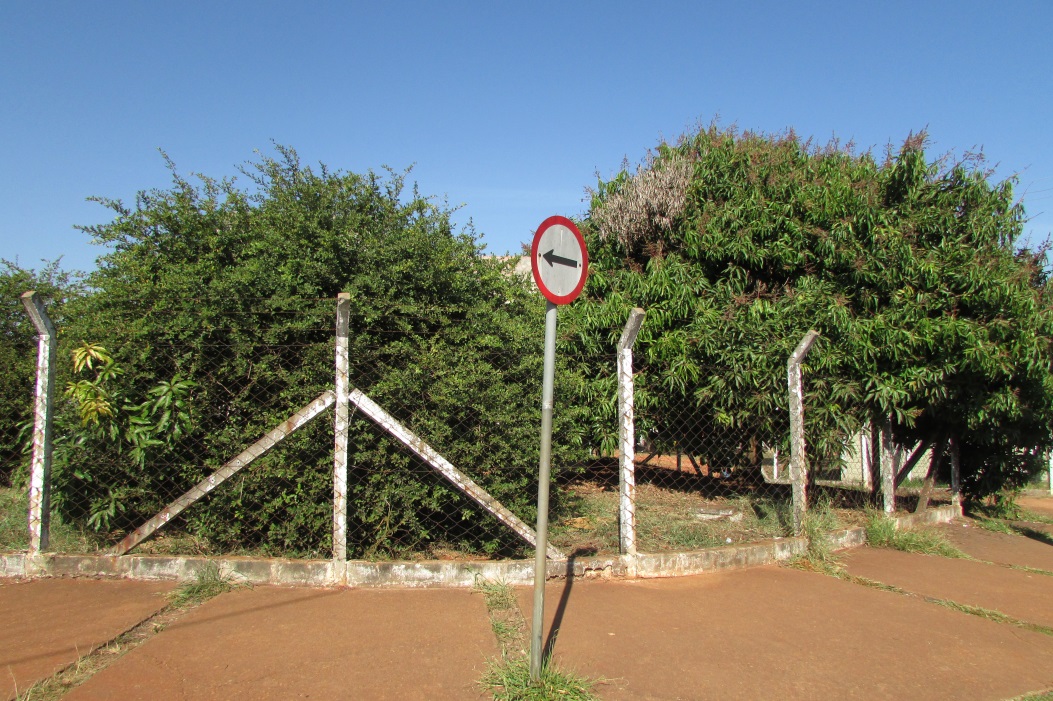 